Name____________________________ Period__________Complete the review questions and nuclear reactions alone or with a partner!What is the nucleus of an atom composed of?
What is a strong force?
How are the strong forces between a large nucleus and a small nucleus different?
Why does nuclear decay happen?

What two things are released during nuclear decay?
What is an isotope?

Give an example of isotopes of Carbon.

What does it mean when a nucleus is unstable or radioactive?
In what elements did Marie Curie discover radioactivity?

What is an alpha particle?

What is a beta particle?

What is a gamma ray?

How are alpha and beta particles different?

How are gamma rays different from alpha and beta particles?

Which is the most dangerous radiation AND why?BellworkBellworkBellworkBellwork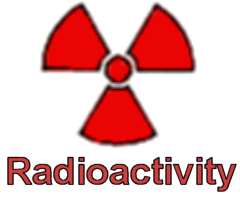 Listen to the nuclear decay song, then list 3 things you remember from the song.Listen to the nuclear decay song, then list 3 things you remember from the song.Nuclear Radioactivity:_____________________ composed of protons and neutrons
Strong force  causes ________________ and ______________________ to be attracted.Powerful only when protons and neutrons are closely _______________ together.Large nucleus is held ___________ tightly than a small nucleus
Nuclear decay happens when the ___________   _____________ is not large enough to hold the ______________________together.

a. The nucleus gives off ______________ and __________________ until they transform into a different isotope or another element.
                                                               Isotopes  atoms with the same number of _____________________, but different number of ____________________.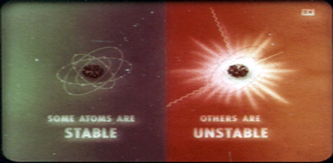 Examples: Carbon-14      6 protons, 8 neutrons                   Carbon-12      6 protons, 6 neutrons
An atom’s ________________________ will depend on the ratio of protons to neutrons in the nucleus.A nucleus with either too many or too few neutrons compared to protons is _______________________________________
POP QUIZ: Explain why nuclear decay occurs.
_______________________________________________________________
_______________________________________________________________
_______________________________________________________________
_______________________________________________________________
History:1896 – Henri Becquerel discovered radioactivity with __________________1898 – Marie & Pierre Curie discovered radioactivity with ___________________ and __________________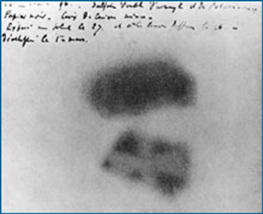 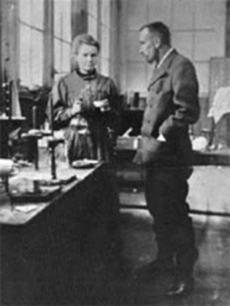 Nuclear Radioactivity:_____________________ composed of protons and neutrons
Strong force  causes ________________ and ______________________ to be attracted.Powerful only when protons and neutrons are closely _______________ together.Large nucleus is held ___________ tightly than a small nucleus
Nuclear decay happens when the ___________   _____________ is not large enough to hold the ______________________together.

a. The nucleus gives off ______________ and __________________ until they transform into a different isotope or another element.
                                                               Isotopes  atoms with the same number of _____________________, but different number of ____________________.Examples: Carbon-14      6 protons, 8 neutrons                   Carbon-12      6 protons, 6 neutrons
An atom’s ________________________ will depend on the ratio of protons to neutrons in the nucleus.A nucleus with either too many or too few neutrons compared to protons is _______________________________________
POP QUIZ: Explain why nuclear decay occurs.
_______________________________________________________________
_______________________________________________________________
_______________________________________________________________
_______________________________________________________________
History:1896 – Henri Becquerel discovered radioactivity with __________________1898 – Marie & Pierre Curie discovered radioactivity with ___________________ and __________________Nuclear Radioactivity:_____________________ composed of protons and neutrons
Strong force  causes ________________ and ______________________ to be attracted.Powerful only when protons and neutrons are closely _______________ together.Large nucleus is held ___________ tightly than a small nucleus
Nuclear decay happens when the ___________   _____________ is not large enough to hold the ______________________together.

a. The nucleus gives off ______________ and __________________ until they transform into a different isotope or another element.
                                                               Isotopes  atoms with the same number of _____________________, but different number of ____________________.Examples: Carbon-14      6 protons, 8 neutrons                   Carbon-12      6 protons, 6 neutrons
An atom’s ________________________ will depend on the ratio of protons to neutrons in the nucleus.A nucleus with either too many or too few neutrons compared to protons is _______________________________________
POP QUIZ: Explain why nuclear decay occurs.
_______________________________________________________________
_______________________________________________________________
_______________________________________________________________
_______________________________________________________________
History:1896 – Henri Becquerel discovered radioactivity with __________________1898 – Marie & Pierre Curie discovered radioactivity with ___________________ and __________________Nuclear Radioactivity:_____________________ composed of protons and neutrons
Strong force  causes ________________ and ______________________ to be attracted.Powerful only when protons and neutrons are closely _______________ together.Large nucleus is held ___________ tightly than a small nucleus
Nuclear decay happens when the ___________   _____________ is not large enough to hold the ______________________together.

a. The nucleus gives off ______________ and __________________ until they transform into a different isotope or another element.
                                                               Isotopes  atoms with the same number of _____________________, but different number of ____________________.Examples: Carbon-14      6 protons, 8 neutrons                   Carbon-12      6 protons, 6 neutrons
An atom’s ________________________ will depend on the ratio of protons to neutrons in the nucleus.A nucleus with either too many or too few neutrons compared to protons is _______________________________________
POP QUIZ: Explain why nuclear decay occurs.
_______________________________________________________________
_______________________________________________________________
_______________________________________________________________
_______________________________________________________________
History:1896 – Henri Becquerel discovered radioactivity with __________________1898 – Marie & Pierre Curie discovered radioactivity with ___________________ and __________________Nuclear radiation – Particles and energy released from ____________________ nucleus. There are 3 types:______________ particles______________ particles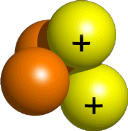 ______________ rays
Alpha(α) particles  consist of 2 _________________ and 2 _______________ with a charge of +2. They do not travel far due to _______________ and _______________. Though they are the least penetrating form of radiation, they can cause serious _____________________.Beta (β) particles  ________________ emitted during the decay of a neutron into a proton in an _____________________ nucleus. They can travel farther and faster than alpha particles because beta particles are so ________________.Gamma(γ)  Rays  high energy electromagnetic radiation emitted by a nucleus during radioactive decay. They have no _____________ and no ______________. These rays can penetrate matter deeply, even _____________________.

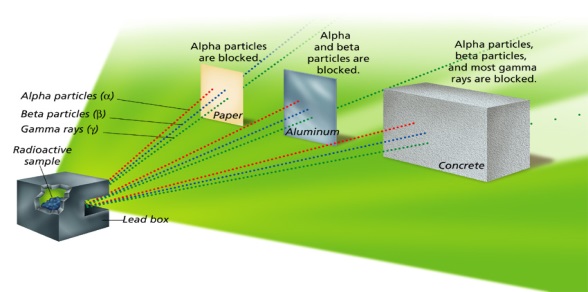 Nuclear radiation – Particles and energy released from ____________________ nucleus. There are 3 types:______________ particles______________ particles______________ rays
Alpha(α) particles  consist of 2 _________________ and 2 _______________ with a charge of +2. They do not travel far due to _______________ and _______________. Though they are the least penetrating form of radiation, they can cause serious _____________________.Beta (β) particles  ________________ emitted during the decay of a neutron into a proton in an _____________________ nucleus. They can travel farther and faster than alpha particles because beta particles are so ________________.Gamma(γ)  Rays  high energy electromagnetic radiation emitted by a nucleus during radioactive decay. They have no _____________ and no ______________. These rays can penetrate matter deeply, even _____________________.

Nuclear radiation – Particles and energy released from ____________________ nucleus. There are 3 types:______________ particles______________ particles______________ rays
Alpha(α) particles  consist of 2 _________________ and 2 _______________ with a charge of +2. They do not travel far due to _______________ and _______________. Though they are the least penetrating form of radiation, they can cause serious _____________________.Beta (β) particles  ________________ emitted during the decay of a neutron into a proton in an _____________________ nucleus. They can travel farther and faster than alpha particles because beta particles are so ________________.Gamma(γ)  Rays  high energy electromagnetic radiation emitted by a nucleus during radioactive decay. They have no _____________ and no ______________. These rays can penetrate matter deeply, even _____________________.

Nuclear radiation – Particles and energy released from ____________________ nucleus. There are 3 types:______________ particles______________ particles______________ rays
Alpha(α) particles  consist of 2 _________________ and 2 _______________ with a charge of +2. They do not travel far due to _______________ and _______________. Though they are the least penetrating form of radiation, they can cause serious _____________________.Beta (β) particles  ________________ emitted during the decay of a neutron into a proton in an _____________________ nucleus. They can travel farther and faster than alpha particles because beta particles are so ________________.Gamma(γ)  Rays  high energy electromagnetic radiation emitted by a nucleus during radioactive decay. They have no _____________ and no ______________. These rays can penetrate matter deeply, even _____________________.

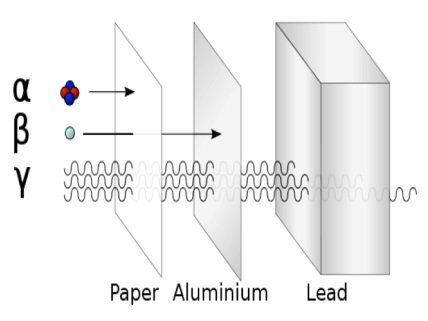 What are the three types of decay we talked about?What are the three types of decay we talked about?When an atom is radioactive, it is… _____________________________________
_____________________________________________________________________
Half-life of radioactive isotopes
a. The length of ________________ it takes _________________ of the atoms of a sample of radioactive isotopes to ___________________.
b. Varies from fractions of a __________________ to billions of ______________
c. Do you remember plutonium’s half-life? _________________
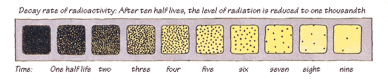 How can we use radioactive half-lives?
Can be used to determine the ___________ of old objects, such as 
_________________________________________________________.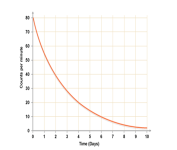 Rate of Nuclear decay-There are two ways to determine the rate of decay.-The first is by the rate at which the ___________ of the radioactive isotope ____________.-The second is by the rate at which the _______________ (alpha and beta) is _______________. (counts per minute on the ______________ counter) -The half life is a constant that is dependent on the isotope, time of half life does not change over time.
                                                               Nuclear fission  the process of ___________________________ a nucleus into two nuclei with smaller masses

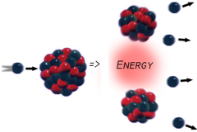 Chain reaction  an ongoing series of _____________________ reactions

Nuclear fusion  two nuclei with low masses are _________________________ to form ONE larger _________________
a. Can only happen when nuclei are moving _______________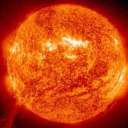 b. Temperature must be as high as the temperature of a ___________Nuclear Notation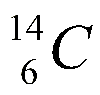  Nuclear reactionsWhen an atom undergoes nuclear decay it alters the makeup of the nucleus.It will ______________ to a new element.________ particle decrease atomic number by __ and the mass number by __



________ particles increase the atomic number by ____ and cause the mass number to remain unchanged.When an atom is radioactive, it is… _____________________________________
_____________________________________________________________________
Half-life of radioactive isotopes
a. The length of ________________ it takes _________________ of the atoms of a sample of radioactive isotopes to ___________________.
b. Varies from fractions of a __________________ to billions of ______________
c. Do you remember plutonium’s half-life? _________________
How can we use radioactive half-lives?
Can be used to determine the ___________ of old objects, such as 
_________________________________________________________.Rate of Nuclear decay-There are two ways to determine the rate of decay.-The first is by the rate at which the ___________ of the radioactive isotope ____________.-The second is by the rate at which the _______________ (alpha and beta) is _______________. (counts per minute on the ______________ counter) -The half life is a constant that is dependent on the isotope, time of half life does not change over time.
                                                               Nuclear fission  the process of ___________________________ a nucleus into two nuclei with smaller masses

Chain reaction  an ongoing series of _____________________ reactions

Nuclear fusion  two nuclei with low masses are _________________________ to form ONE larger _________________
a. Can only happen when nuclei are moving _______________b. Temperature must be as high as the temperature of a ___________Nuclear Notation Nuclear reactionsWhen an atom undergoes nuclear decay it alters the makeup of the nucleus.It will ______________ to a new element.________ particle decrease atomic number by __ and the mass number by __



________ particles increase the atomic number by ____ and cause the mass number to remain unchanged.When an atom is radioactive, it is… _____________________________________
_____________________________________________________________________
Half-life of radioactive isotopes
a. The length of ________________ it takes _________________ of the atoms of a sample of radioactive isotopes to ___________________.
b. Varies from fractions of a __________________ to billions of ______________
c. Do you remember plutonium’s half-life? _________________
How can we use radioactive half-lives?
Can be used to determine the ___________ of old objects, such as 
_________________________________________________________.Rate of Nuclear decay-There are two ways to determine the rate of decay.-The first is by the rate at which the ___________ of the radioactive isotope ____________.-The second is by the rate at which the _______________ (alpha and beta) is _______________. (counts per minute on the ______________ counter) -The half life is a constant that is dependent on the isotope, time of half life does not change over time.
                                                               Nuclear fission  the process of ___________________________ a nucleus into two nuclei with smaller masses

Chain reaction  an ongoing series of _____________________ reactions

Nuclear fusion  two nuclei with low masses are _________________________ to form ONE larger _________________
a. Can only happen when nuclei are moving _______________b. Temperature must be as high as the temperature of a ___________Nuclear Notation Nuclear reactionsWhen an atom undergoes nuclear decay it alters the makeup of the nucleus.It will ______________ to a new element.________ particle decrease atomic number by __ and the mass number by __



________ particles increase the atomic number by ____ and cause the mass number to remain unchanged.